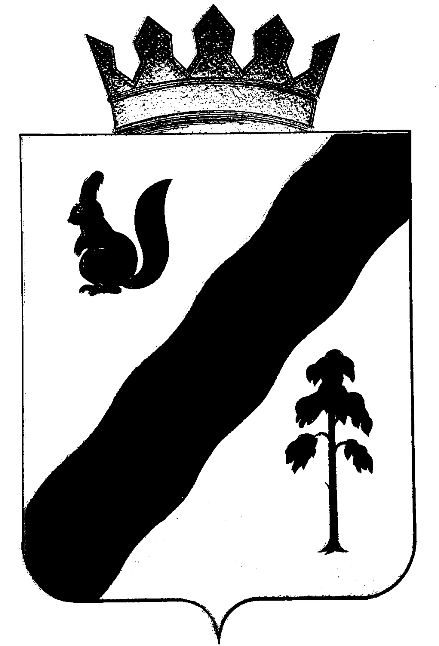 ПОСТАНОВЛЕНИЕАДМИНИСТРАЦИИ ГАЙНСКОГО МУНИЦИПАЛЬНОГО ОКРУГАПЕРМСКОГО КРАЯОб утверждении Порядка материального стимулирования руководителя МБУ ФКИС "ФОЦ "Олимп"В целях приведения Порядка материального стимулирования руководителя МБУ ФКИС "ФОЦ "Олимп" в соответствие с действующим законодательством ПОСТАНОВЛЯЕТ:Утвердить прилагаемый  Порядок материального стимулирования руководителя МБУ ФКИС "ФОЦ "Олимп".Постановление вступает в законную силу с момента подписания.Признать утратившим силу Постановления администрации Гайнского муниципального района  от 17.05.2016 года  № 222, от 29.06.2016 года  № 293,  от 29.01.2018 года  № 39-245-01-08.Контроль исполнения настоящего постановления возложить на зав.сектором по молодежной и внутренней политике, культуры и спорта администрации Гайнского муниципального округа  Е. В. Атькову.И. о.  главы муниципального округа-главы администрацииГайнского муниципального округа                                                  В.А. ЗакировУТВЕРЖДЕНО Постановлением  администрации                                                                                                                                                    Гайнского муниципального округа   от 21.12.2020г.   № 1243ПОРЯДОКматериального стимулирования руководителя МБУ ФКИС "ФОЦ "Олимп" 1. ОБЩИЕ ПОЛОЖЕНИЯ1. Настоящий Порядок разработан на основе Трудового кодекса Российской Федерации и определяет порядок, условия назначения МБУ ФКИС "ФОЦ "Олимп" (далее - учреждение) выплат стимулирующего характера и социальных выплат. 2. Руководителю учреждения могут быть установлены следующие виды выплат стимулирующего характера в пределах утвержденного фонда оплаты труда:- ежемесячное материальное стимулирование;- премия по результатам работы за полугодие, год;- единовременное поощрение за выполнение особо важных и сложных заданий. 3. Ежемесячное материальное стимулирование устанавливается по результатам эффективности деятельности учреждения и его руководителя в соответствии с показателями эффективности деятельности (приложение 1).4. Премирование по результатам работы за полугодие, год производится по итогам работы за данный период, максимальным размером не ограничивается и выплачивается в пределах фонда оплаты труда.  5. Единовременное поощрение за выполнение особо важных и сложных заданий назначается за:- качественное выполнение важных, сложных и срочных заданий;-достигнутые высокие показатели по направлению деятельности (призовые места в краевых и российских соревнованиях и др.). 6. Премия руководителю учреждения выплачивается на основании распоряжения учредителя (администрации Гайнского муниципального округа). 7. Учредитель имеет право снять (полностью или частично) стимулирующую выплату руководителю учреждения.Основания для снятия стимулирующих выплат:-  нарушение трудовой дисциплины;- нарушения техники безопасности, охраны жизни и здоровья сотрудников и посетителей учреждения;- невыполнение, а также ненадлежащее выполнение своих функциональных обязанностей;- нарушения и упущения в работе, отмеченные в актах, справках, предписаниях, приказах учредителя и иных надзорных органов.8. В пределах экономии фонда оплаты труда учреждения руководителю могут производиться выплаты социального характера в виде единовременной материальной помощи. Материальная помощь – это дополнительная выплата руководителю учреждения. 9. Различаются следующие виды материальной помощи:- при длительном ухудшении состояния здоровья (более 4-х месяцев) в размере до 10 000 рублей;- при несчастных случаях (пожар, кража, следствие стихийных бедствий и т.д.) в размере до 10 000 рублей;- смерть близких родственников (родителей, супруги (супруга), детей) в размере до 10 000 рублей;- при юбилейных датах (50, 55, 60, 65 лет) в размере до 10 000 рублей.10. Материальная помощь руководителю учреждения выплачивается на основании личного заявления, справок и иных документов уполномоченных органов.  Решение об оказании материальной помощи и ее размерах принимает учредитель соответствующим распоряжением, в пределах имеющегося для данной выплаты фонда оплаты труда. 2. ПОРЯДОК УСТАНОВЛЕНИЯ МАТЕРИАЛЬНОГО СТИМУЛИРОВАНИЯ РУКОВОДИТЕЛЮ УЧРЕЖДЕНИЯ2.1. Руководителю учреждения устанавливается ежемесячное материальное стимулирование по истечению трех месяцев со дня назначения на должность на основании оценки деятельности учреждения и лично руководителя.2.2. Полномочия по оценке деятельности учреждения и руководителя производится комиссией по оценке выполнения целевых показателей эффективности деятельности муниципальных учреждений культуры, состав которой и положение о комиссии утверждено постановлением администрации  Гайнского муниципального района от 22.10.2015 г. № 418 (далее – Комиссия).2.3. Материальное стимулирование руководителю производится в соответствии с распоряжением учредителя на основании протокола заседания Комиссии на квартал по итогам оценки эффективности деятельности за предыдущий квартал текущего года.2.4. Руководитель предоставляет в Комиссию отчет в соответствии с Приложением 1 к данному порядку о  выполнении целевых показателей эффективности деятельности учреждения и его руководителя вместе с сопроводительным листом для отражения замечаний и предложений, ежеквартально не позднее пяти рабочих дней месяца, следующего за отчетным периодом. В представленном отчете руководитель дает количественную самооценку деятельности учреждения за отчетный период (квартал, полугодие, год) по каждому критерию и показателю эффективности деятельности в баллах и в суммарном количестве (итоговая оценка).2.5. Члены комиссии проводят экспертизу самооценки деятельности учреждения и руководителя, при необходимости принимает решение об увеличении или снижении количества баллов, о чем делается запись в протоколе заседания.2.6. Комиссия делает вывод об оценке деятельности учреждения и руководителя и принимает решение о переводе итоговой оценки  (суммарного количества баллов) в размер стимулирования в процентном соотношении к должностному окладу.2.7. В случае несогласия с проведенной Комиссией оценкой эффективности деятельности руководитель имеет право письменно обратиться в Комиссию с просьбой о пересмотре решения, аргументируя причины несогласия и свои предложения.2.8. Трудовые споры в случае их возникновения решаются в соответствии с действующим трудовым законодательством.3. ЗАКЛЮЧИТЕЛЬНЫЕ ПОЛОЖЕНИЯ3.1. Порядок установления материального стимулирования руководителя Учреждения, изменения в Порядок утверждаются постановлением администрации Гайнского муниципального округа.Приложение 121.12.2020№1243N п/пНаименование показателя эффективности деятельности учреждения (руководителя)Критерии оценкиКоличество балловСамо-оценкаI. Основная деятельность учрежденияI. Основная деятельность учрежденияI. Основная деятельность учрежденияI. Основная деятельность учреждения11.Планирование работы и реализация утвержденных планов и программНаличие своевременно утвержденных планов и программ, выполнение планов и программ в полном объеме:Привлечение  детей и молодёжи к посещению  спортивных и массовых мероприятий,  особое внимание уделять к  несовершеннолетним из малообеспеченных семей, находящиеся в трудной жизненной ситуации, состоящих на учетеОбязательное проведение спортивно-оздоровительных, профилактических мероприятий. Работа с входящей документацией. Подготовка своевременно ответов. Соблюдение  режима работы спортивных объектов, тренажёрного зала. Сдача в   аренду помещений под платные услуги.5 баллов12.Выполнение муниципального заданияВыполнение муниципального задания в полном объеме10 баллов12.Выполнение муниципального заданияОбъем выполненного муниципального задания определяется как отношение количества фактически оказанных услуг в учреждении к объему социальных услуг, планируемых к оказанию за отчетный период согласно муниципальному заданию10 баллов12.Выполнение муниципального заданияПункты муниципального задания, в которых определен объем оказываемых услуг, считаются выполненными, если отношение количества фактически оказанных услуг в учреждении к объему социальных услуг, планируемых к оказанию за отчетный период согласно муниципальному заданию, составляет не менее 85%10 баллов13.Обеспечение комплексной безопасности учреждения и пребывающих в нем гражданСоблюдение мер противопожарной и антитеррористической безопасности, правил по охране труда, санитарно-гигиенических правил5 баллов13.Обеспечение комплексной безопасности учреждения и пребывающих в нем гражданНаличие и эффективное функционирование пожарной сигнализации и «тревожной кнопки», отсутствие зарегистрированных случаев травматизма граждан и работников учреждения за отчетный период, своевременная подготовка к отопительному сезону и т.п. (отсутствие предписаний, представлений, замечаний со стороны контролирующих и надзорных органов по итогам проведенных проверок либо отсутствие самих проверок)5 баллов13.Обеспечение комплексной безопасности учреждения и пребывающих в нем гражданНаличие замечаний, исполненных в соответствии со сроками, указанными в предписаниях, представлениях, предложениях13.Обеспечение комплексной безопасности учреждения и пребывающих в нем граждан14.Оснащенность учреждения помещениями, оборудованием, техническими и иными средствами, необходимыми для качественного оказания услугСоответствие созданных в учреждении условий действующим требованиям пожарной, санитарной, антитеррористической безопасности5 баллов14.Оснащенность учреждения помещениями, оборудованием, техническими и иными средствами, необходимыми для качественного оказания услуг5 баллов14.Оснащенность учреждения помещениями, оборудованием, техническими и иными средствами, необходимыми для качественного оказания услуг15.Удовлетворенность граждан качеством и доступностью предоставления услугПоложительные результаты опроса (в форме анкетирования) граждан о качестве и доступности предоставления социальных услуг в учреждении.1 балла15.Удовлетворенность граждан качеством и доступностью предоставления услугПоложительные результаты независимой оценки качества предоставления социальных услуг1 балла15.Удовлетворенность граждан качеством и доступностью предоставления услугОтсутствие обоснованных жалоб на качество предоставления услуг1 балла16.Обеспечение информационной открытости учрежденияОбеспечение регистрации и размещения информации об учреждении в соответствии с установленными показателями на официальном сайте для размещении информации (bus.gov.ru)5  баллов17.Проведение информационно-разъяснительной работы среди граждан, а также популяризация деятельности учрежденияНаличие в учреждении стендов с информацией о перечне предоставляемых услуг, в том числе на платной основе, о поставщиках услуг, о правах и обязанностях граждан, получающих социальные услуги, о действующем законодательстве и с другой информацией4 балла17.Проведение информационно-разъяснительной работы среди граждан, а также популяризация деятельности учрежденияНаличие в учреждении официального Интернет-сайта и его системное сопровождениеИНФОРМАЦИЯ В СОЦИАЛЬНЫХ СЕТЯХ5 балловII. Финансово-экономическая деятельность и исполнительская дисциплина учреждения (руководителя)II. Финансово-экономическая деятельность и исполнительская дисциплина учреждения (руководителя)II. Финансово-экономическая деятельность и исполнительская дисциплина учреждения (руководителя)II. Финансово-экономическая деятельность и исполнительская дисциплина учреждения (руководителя)21.Своевременность представления месячных, квартальных и годовых отчетов, планов финансово-хозяйственной деятельности, статистической отчетности, других сведений и их качествоСоблюдение сроков, установленных порядков и форм представления сведений, отчетов и статистической отчетности5 баллов21.Своевременность представления месячных, квартальных и годовых отчетов, планов финансово-хозяйственной деятельности, статистической отчетности, других сведений и их качество22.Целевое и эффективное использование бюджетных и внебюджетных средств, в том числе в рамках муниципального задания; эффективность расходования средств, полученных от взимания платы с граждан за предоставление услугОтсутствие просроченной дебиторской и кредиторской задолженности и нарушений финансово-хозяйственной деятельности, приведших к нецелевому и неэффективному расходованию бюджетных средств в течение учетного периода10 баллов22.Целевое и эффективное использование бюджетных и внебюджетных средств, в том числе в рамках муниципального задания; эффективность расходования средств, полученных от взимания платы с граждан за предоставление услуг22.Целевое и эффективное использование бюджетных и внебюджетных средств, в том числе в рамках муниципального задания; эффективность расходования средств, полученных от взимания платы с граждан за предоставление услуг22.Целевое и эффективное использование бюджетных и внебюджетных средств, в том числе в рамках муниципального задания; эффективность расходования средств, полученных от взимания платы с граждан за предоставление услугНаличие нормативного правового акта, регулирующего расходование средств, полученных от граждан за оказанные платные социальные услуги, целевое использование указанных средств3 балла22.Целевое и эффективное использование бюджетных и внебюджетных средств, в том числе в рамках муниципального задания; эффективность расходования средств, полученных от взимания платы с граждан за предоставление услугНормативное регулирование расходования средств, полученных в качестве благотворительной и спонсорской помощи3 балла3.Соблюдение сроков и порядка предоставления проектов планов финансово-хозяйственной деятельностиСоблюдение сроков и порядка предоставления проектов планов финансово-хозяйственной деятельности на очередной финансовый год5 балловIII. Деятельность учреждения (руководителя), направленная на работу с кадрамиIII. Деятельность учреждения (руководителя), направленная на работу с кадрамиIII. Деятельность учреждения (руководителя), направленная на работу с кадрамиIII. Деятельность учреждения (руководителя), направленная на работу с кадрами31.Укомплектованность учреждения работниками, непосредственно оказывающими услугиДоля укомплектованности, составляющая 100 %5 баллов31.Укомплектованность учреждения работниками, непосредственно оказывающими услугиДоля укомплектованности, составляющая менее 75 %2 баллов32.Соблюдение сроков повышения квалификации работников учреждения, непосредственно оказывающих социальные услуги гражданамСоблюдение установленных сроков повышения квалификации работников:5 баллов32.Соблюдение сроков повышения квалификации работников учреждения, непосредственно оказывающих социальные услуги гражданамДля тренеров, тренеров-преподавателей и среднего медицинского персонала с получением сертификата специалиста или присвоением квалификационной категории не реже, чем 1 раз в 5 - 6 лет5 баллов32.Соблюдение сроков повышения квалификации работников учреждения, непосредственно оказывающих социальные услуги гражданамДля иных специалистов работников - не реже, чем 1 раз в 3 - 5 лет5 баллов33.Доведение средней заработной платы соответствующих категорий работников учреждения до установленных соотношений среднемесячной заработной платы в регионе в соответствии с муниципальной "дорожной картой"Соблюдение установленных учреждению показателей соотношения средней заработной платы соответствующей категории работников учреждения и доведения их в установленные сроки до среднемесячной заработной платы по Пермскому краю10 баллов34.Соблюдение предельной доли оплаты труда работников административно-управленческого персонала в фонде оплаты труда учрежденияСоблюдение установленной учредителем доли оплаты труда работников административно-управленческого персонала в фонде оплаты труда учреждения5 баллов35.Соблюдение целевого соотношения средней заработной платы основного и вспомогательного персонала учрежденияСоблюдение установленного учредителем целевого соотношения средней заработной платы основного и вспомогательного персонала учреждения. 5 баллов